Cách đánh dấu các mức độ câu hỏi: Nhận biết: (1*) hoặc [NB] hoặc (NB) hoặc [1]Tên câu cần có tên  Không viết 1. 2.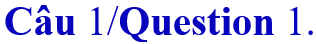 Gạch chân đáp án đúngCác đáp án ở dạng A. Nội dung (có dấu cách giữa nội dung và A.)Nếu đáp án đúng kết thúc là chữ cái in hoa thì không để dấu . ở cuối, VD: A. Điểm B (không viết A. Điểm B.)Không dùng bảng biểu, không tự động chỉ mục. Hình ảnh để chế độ In line with text.Nếu có hướng dẫn giải cho câu hỏi từ đặt dưới chỉ dẫn: [HDG] hoặc Hướng dẫn giải: hoặc Lời giải: Công thức toán học cần chuyển sang dạng công thức của word (Office Equation), nếu là Mathtype thì cần convert dạng Office Equation hoặc mã Latex.Câu 1. Số thập phân gồm hai mươi lăm đơn vị, ba phần trăm, tám phần nghìn được viết là:A. 2,538		B. 25,38		C. 25,308		D. 25,038Câu 2. Phép đổi nào dưới đây đúng?A. 0,82 = 0,82% 		B. 0,82 = 8,2% 		C. 0,82 = 82% 		D. 0,82 = 8200%Câu 3. Số thích hợp để viết vào chỗ chấm: 90 phút = ……….. giờ là:A. 1,5			B. 1,2			 C. 2,5 		D. 2,1Câu 4. 37m2 6dm2 = ...... m2. Số cần viết vào chỗ chấm là:A. 37,6		B. 37,6m2		C. 37,06m2		D. 37,06Câu 5. 24% của một số là 48. Số đó là:A. 0,2			B. 20			C. 200		D. 2Câu 6. Diện tích xung quanh của một cái hộp hình lập phương là 144cm2. Diện tích toàn phần của cái hộp đó là:A. 180cm2		B. 120dm2		C. 180		D. 216cm2Câu 7. 2 tấn 5 kg  = ... kg. Số cần viết vào chỗ chấm là:A. 2005 		B. 2050		C. 2500		D. 2005kgCâu 8. Chuyển  thành phân số ta được:A. 				B. 			C. 			D.  Câu 9. Kết quả của biểu thức: 4,5 giờ x 4 : 5 = .....…A. 18 giờ		B. 3,6 giờ		C. 3,2 giờ		D. 3,6Câu 10. Kết quả của phép tính: 36,75 + 89,46 = …A. 116,21		B. 126,11		C. 126,21		D. 125,21					Câu 11. Kết quả của phép tính: 60,8 x 7,2 = …	A. 437,96		B. 437,76		C. 437,67		D. 434,67Câu 12. Phần thập phân của số 30,05 là:A.  5 phần mườiB.  0 phần trăm, 5 phần mười				C.  0 phần mười, 5 phần trămD. 0 phần mười, 0 phần trăm, 5 phần nghìnCâu 13. Hình tròn có bán kính 5cm, diện tích hình tròn đó là:A. 78,5m2 	       B. 15,6cm2                   C. 31,4 cm2             D. 78,5cm2 Câu 14. Một thửa ruộng hình tam giác có diện tích 300m2 và cạnh đáy 20m thì chiều cao thửa ruộng là:A. 20m		B. 15m		C. 600m		D. 30m   Câu 15. Một hình tròn có bán kính 3cm thì chu vi của hình tròn đó là:A . 18,48cm		B. 18,84cm		C.  28,26cm		D. 18,84Câu 16.  Một người đi xe máy trong 3,5 giờ được quãng đường 105km thì vận tốc của người đi xe máy là:A. 15km/giờ		B. 32km/giờ		C. 35km/giờ		D. 30km/giờCâu 17. Giá trị của y trong biểu thức:  y  - 8,75 = 12,68 là:A. 2,143		B. 21,43		C. 214,3		D. 2143Câu 18. Hai người ở hai huyện A và B cách nhau 50km, cùng khởi hành bằng xe đạp lúc 7 giờ và đi ngược chiều nhau. Người đi từ A với vận tốc 14 km/giờ, người đi từ B với vận tốc 11 km/giờ. Hai người gặp nhau lúc:A. 10 giờ		B. 9 giờ		C. 8 giờ		D. 8 giờ 30 phútCâu 19. Thể tích của hình hộp chữ nhật có chiều dài 9cm, chiều rộng 6cm, chiều cao 5cm là:A. 270cm		 B. 270m 		 C. 27cm 		D. 27m   Câu 20. Một khu đất hình thang có trung bình cộng hai đáy là 38m, chiều cao là 31,5m. Diện tích khu đất đó là:A. 2394m2   		B. 1917m2		C. 1197m2		D. 1197UBND QUẬN ….TRƯỜNG TIỂU HỌC OLM.VNBÀI KIỂM TRA CUỐI HỌC KÌ IIMÔN: TOÁN  – LỚP 5Năm học: 2020 - 2021(Thời gian làm bài: 40 phút )